Radni odgoj ( 2 sata): Urednost doma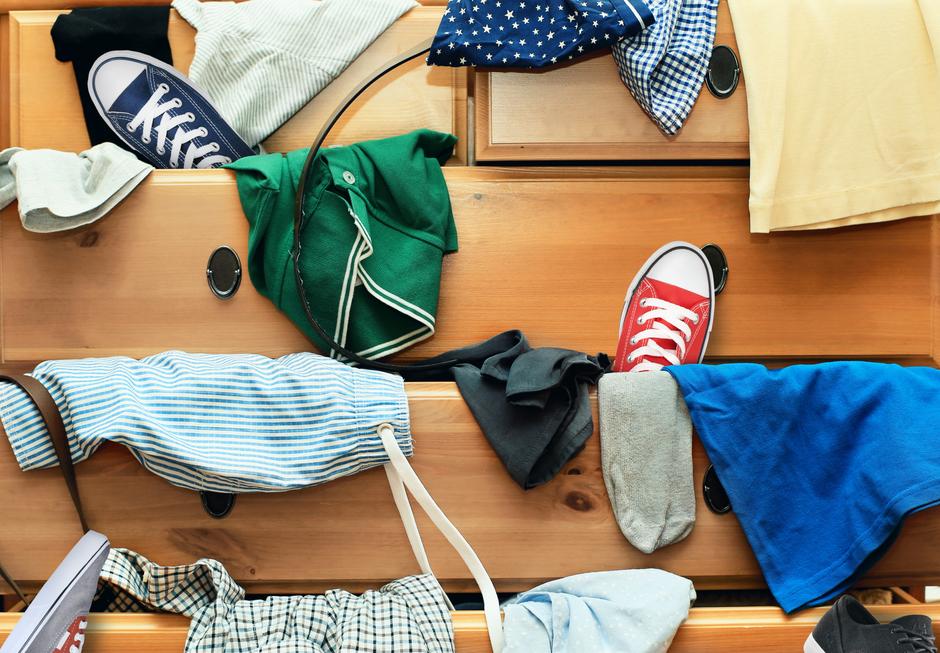 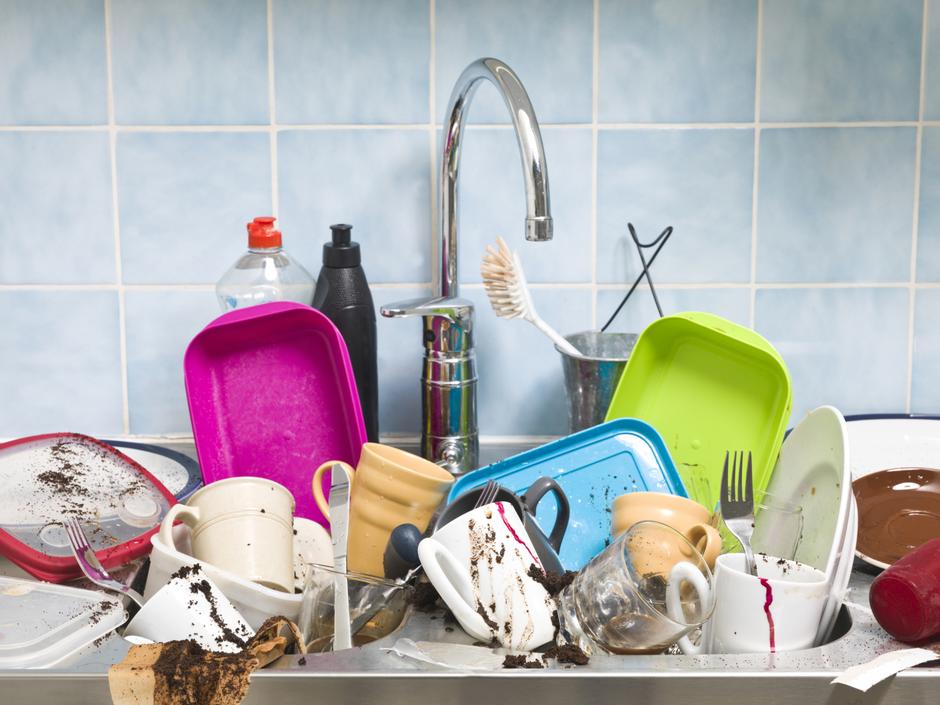 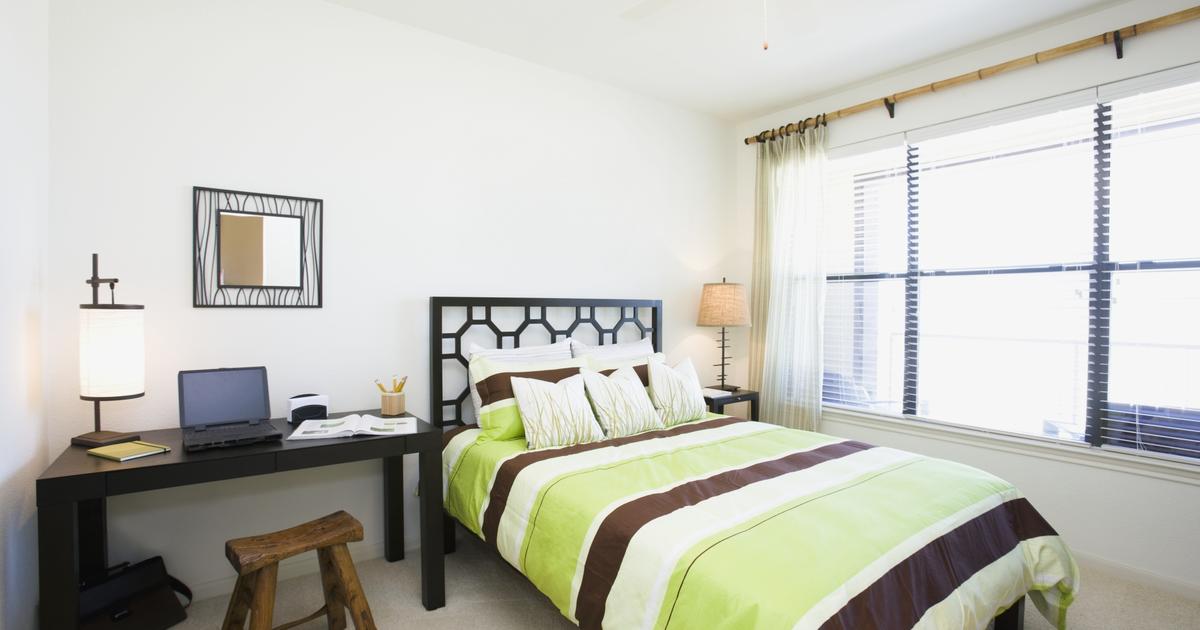 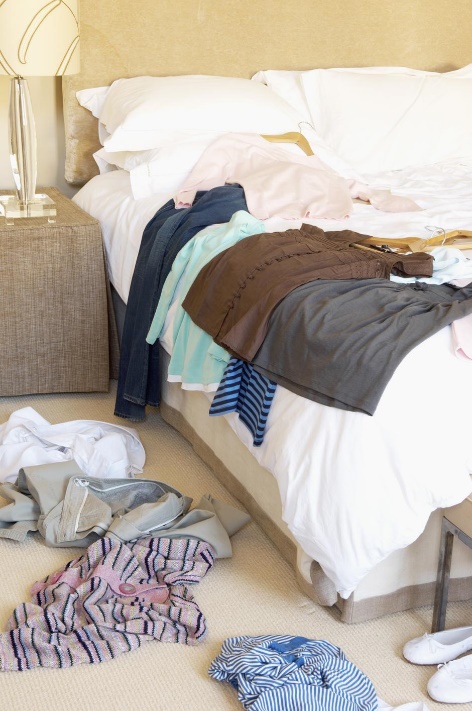 Svaku stvar koju uzmeš, vrati je na njezino mjesto.KOMUNIKACIJA:L.V. Pročitaj pjesmicu proljeće i odgovori na pitanjaProljećeNABUJALE RIJEKEDOLETJELE PTICE,LETE LEPTIRI,MIRIS SE ŠIRI.PČELICE ZUJEPJESMA SE ČUJE,TREŠNJICE RUJE,PROLJEĆE TU JE.ODGOVORI NA PITANJA!ŠTO JE NABUJALO U PJESMI PROLJEĆE?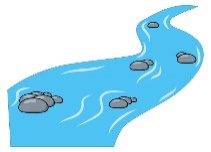 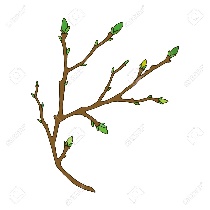 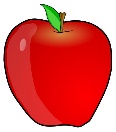 TKO SE VRAĆA IZ TOPLIJIH KRAJEVA U PJESMI?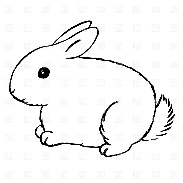 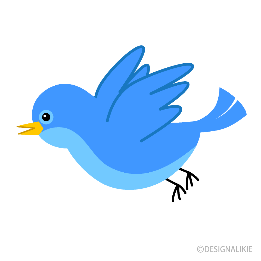 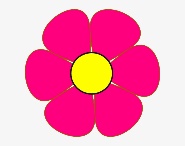 KOJI KUKCI SE SPOMINJU U PJESMI? (2 ODGOVORA)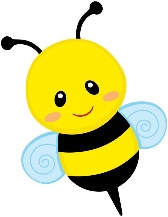 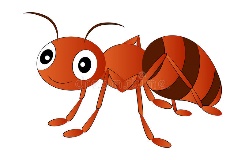 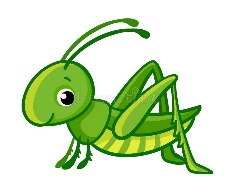 KAKO IZGLEDA DRVO U PROLJEĆE?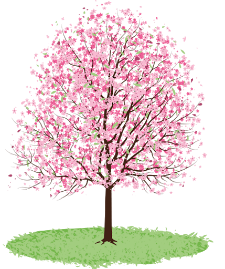 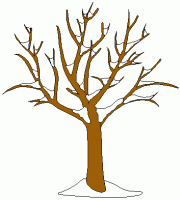 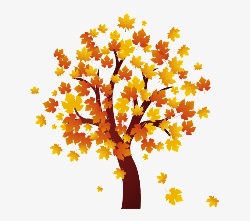 S.G. Imenuj što vidiš na slici, pročitaj riječ i poveži je sa slikom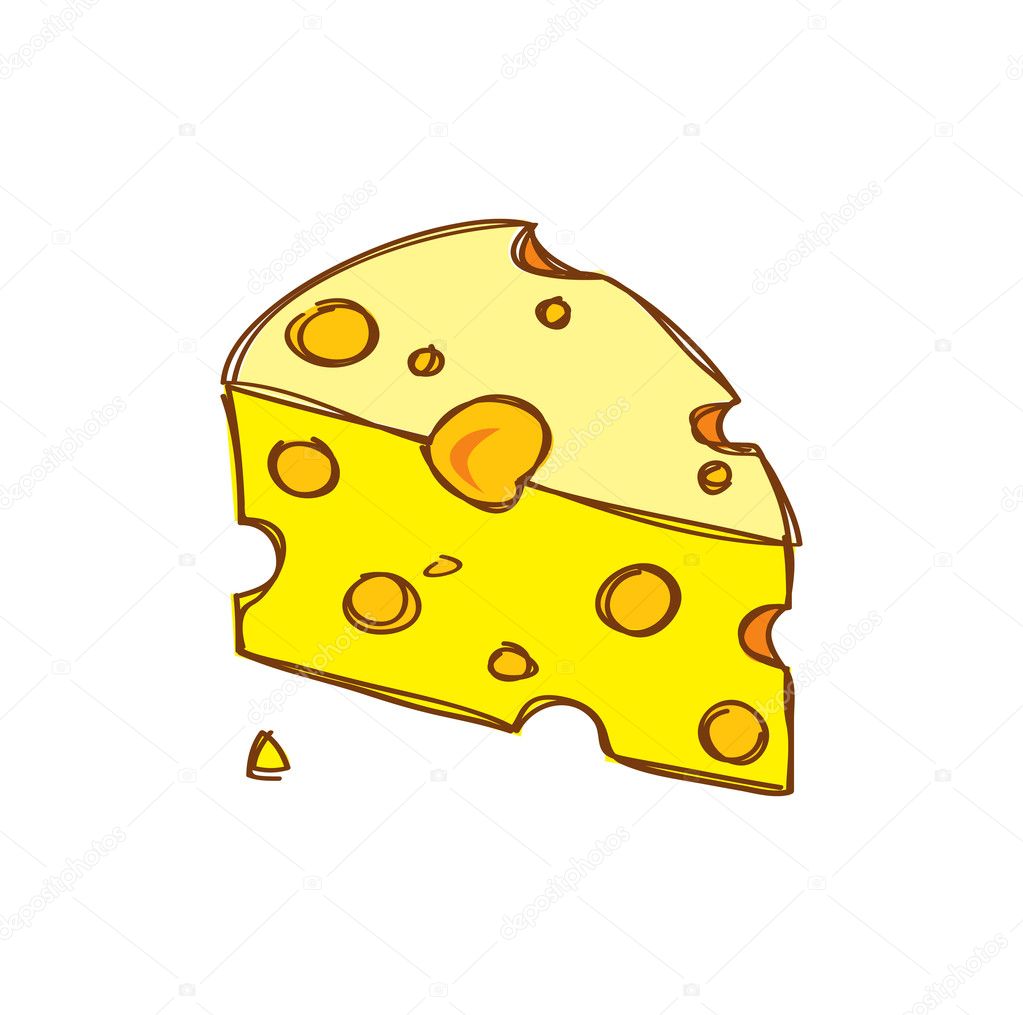 	      miš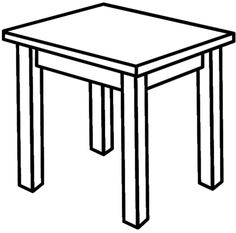 	    vaza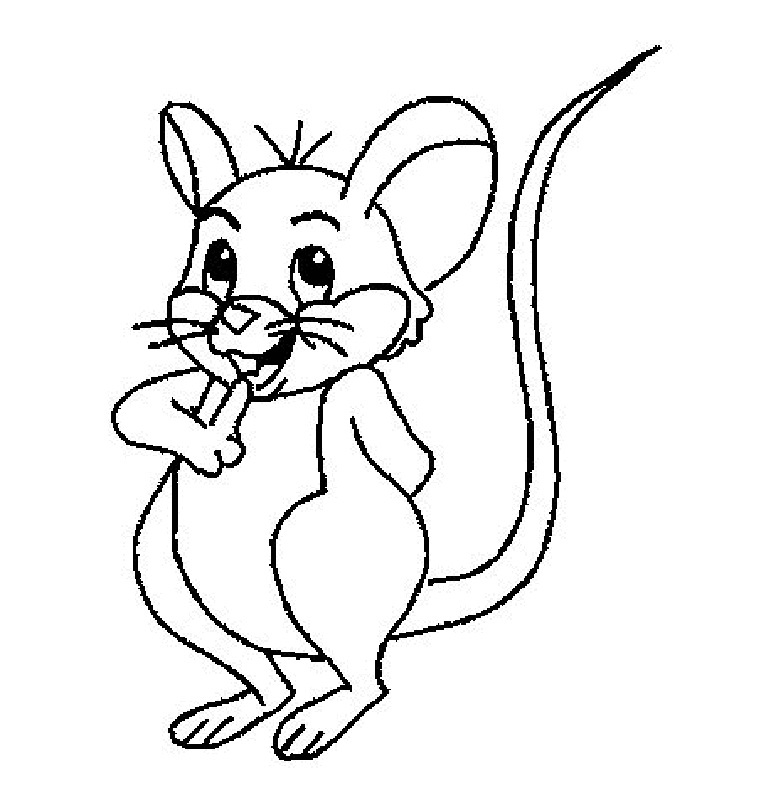 	                riba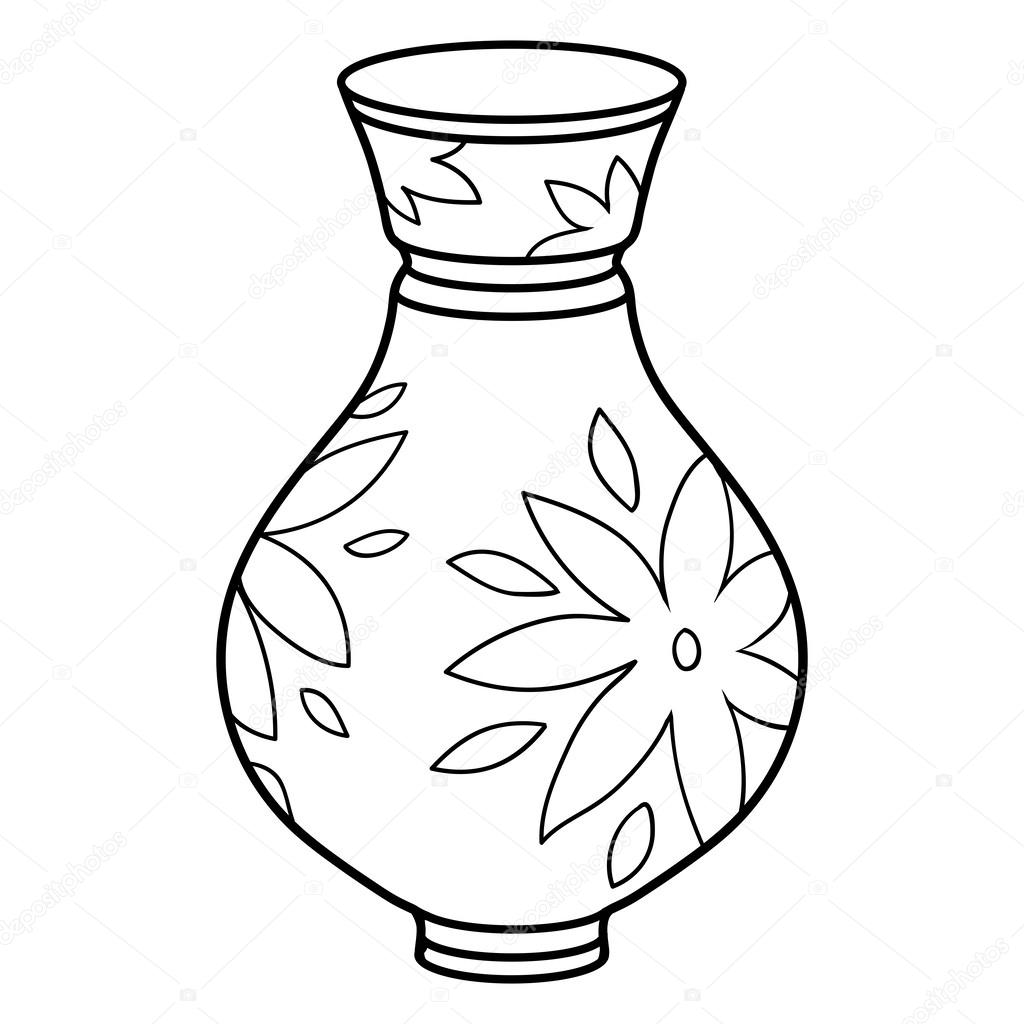 	    stol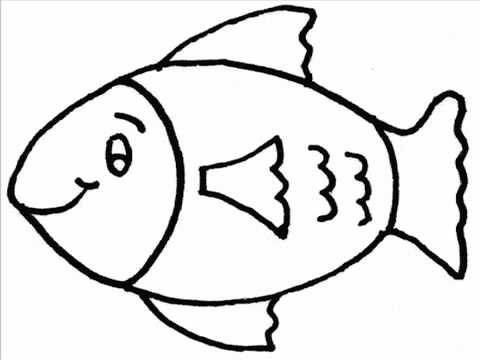 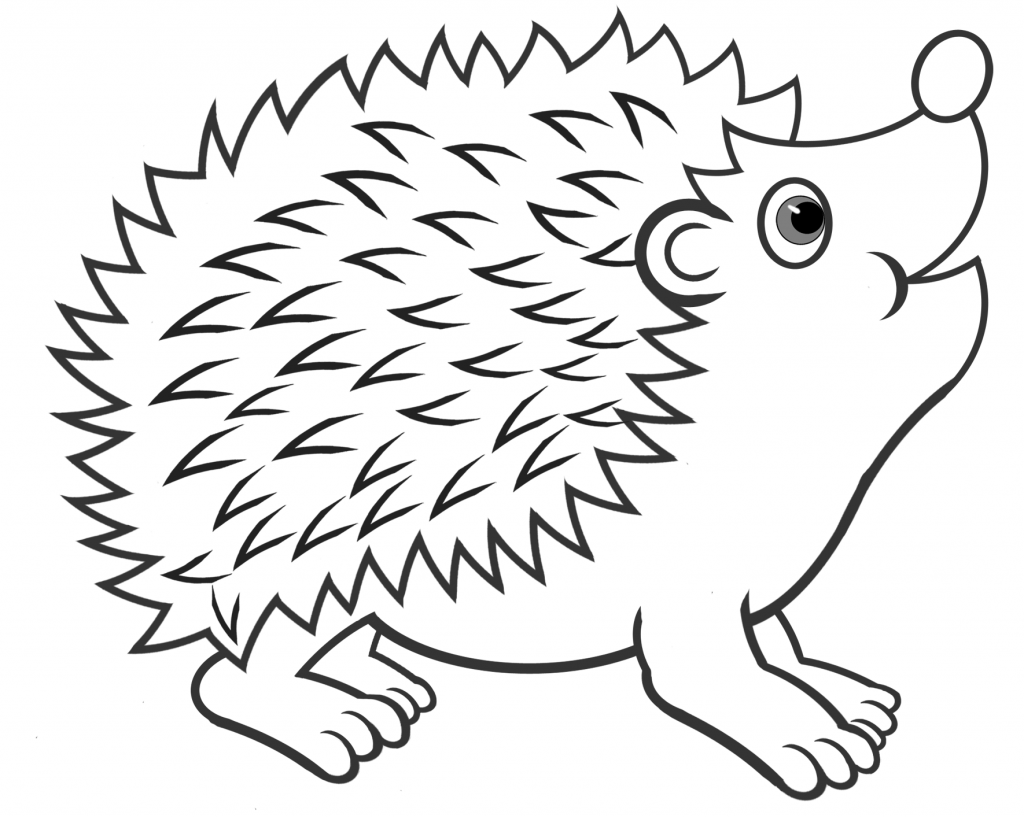 	  jež	sirI.M. imenuj što vidiš na slici i pronađi taj predmet u svojoj kući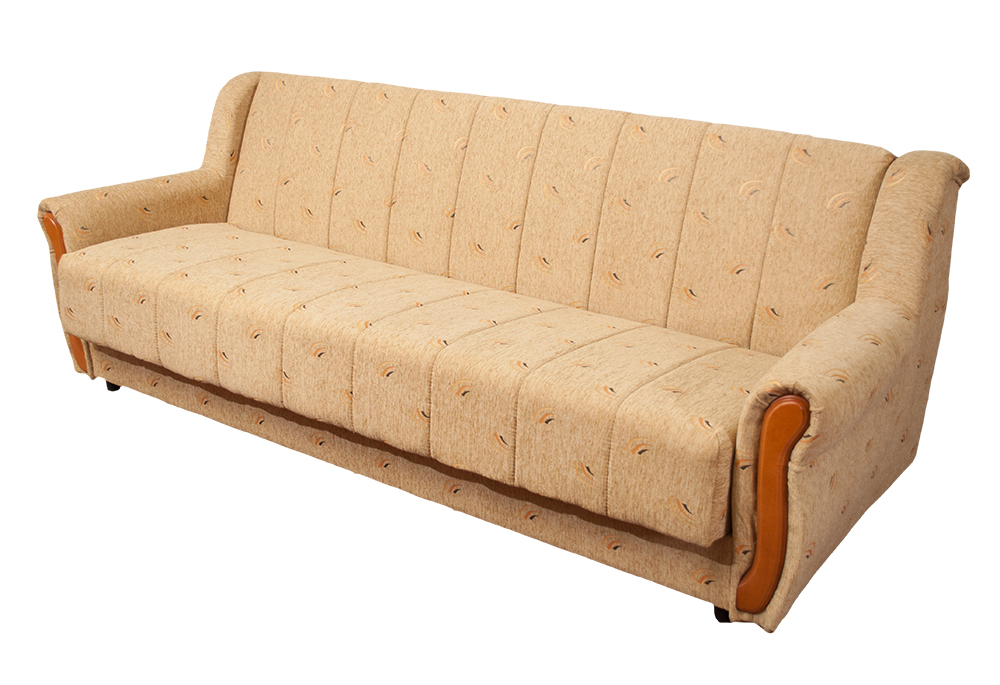 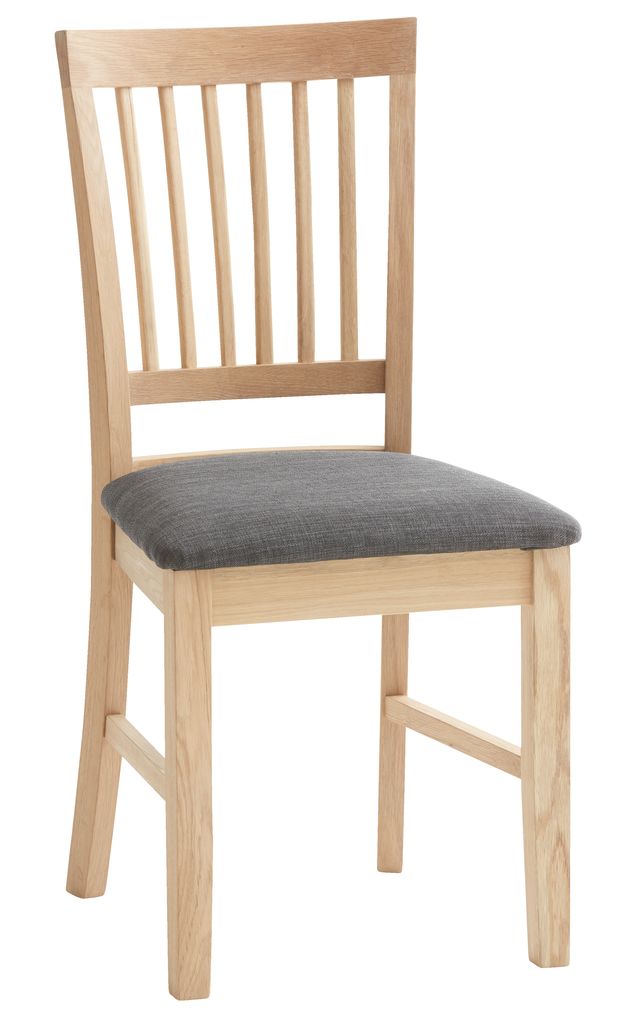 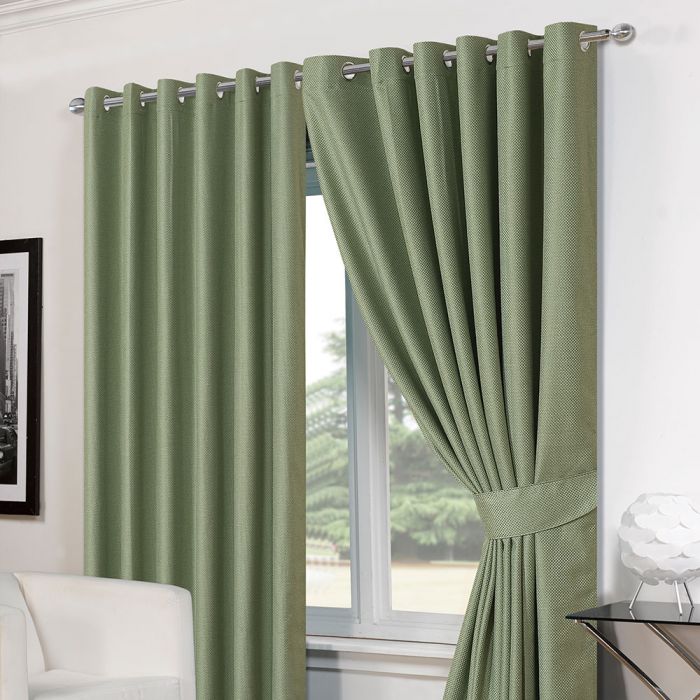 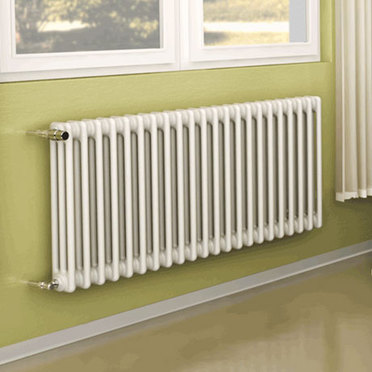 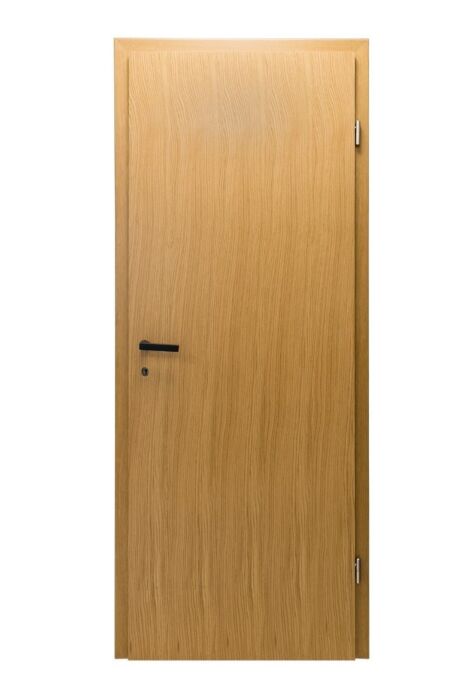 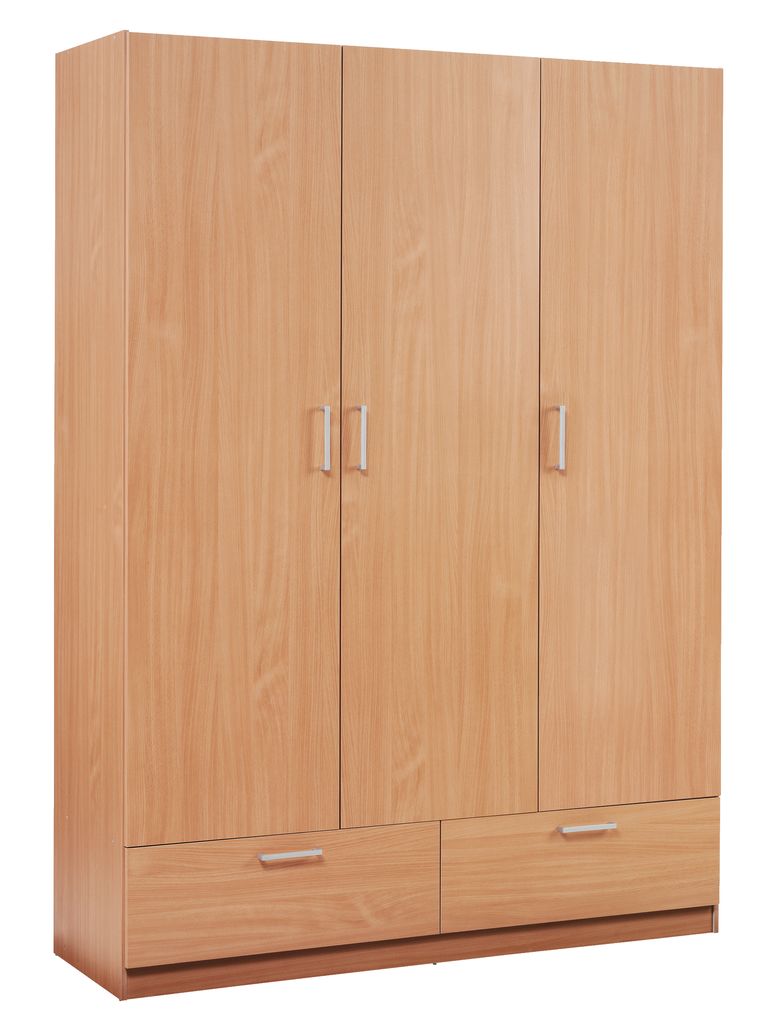 